ContactsMeet Manager:	Jim Lew & Erin Flory	meetmanager@killarneyswimming.comOfficials Coordinators:	Rachel MacDonald & Dana Furlong	officials@killarneyswimming.comAdvisory Referee:		Teresa Stauft		tlstauft@shaw.caKillarney Swim Club:	1609 – 14th Street SW	Calgary, AB, T3C 1E4	(403) 244-9995 (phone)	(403) 244-5770 (fax)	www.killarneyswimming.comEligibilityAll swimmers currently registered with Swim Alberta or members of associations affiliated with FINA are eligible.  Entries will be limited to the first 450 swimmers.  Key DatesEntry Deadline:		Friday, November 2, 2018, 5:00 p.m.Scratch Deadline:	Wednesday, November 14, 2018, 5:00 p.m.Fees Due:		Saturday, November 17, 2018ScheduleENTRIESEntry Fees	Individual Events:	$12.00 for Heats and Finals events; $10.00 for Timed Final eventsRelays:	$20.00 per RelayDeck Entries:	$20.00 per eventRefunds:	No refunds for any scratched swimmers after November 14, 2018Entry Procedures – Deadline Friday, November 2, 2018, 5:00 p.m.Hytek entries via “Submit Entries” function on www.swimming.ca site  All entries must contain the swimmer’s name, SNC swimmer ID and date of birth. If entering from outside of Canada, please email Hytek file directly to the meet managerPlease enter all events with a time. NT’s will not be accepted.Entries will be limited to the first 450 swimmersSwimmers are limited to a maximum of six individual events, maximum three per session Deck entries will be accepted as long as no new heats are createdAge GroupsThe swimmer’s age will be determined as of the first day of the meetIndividual event age groups will be:	Female:	10 & Under, 11, 12, 13, 14, 15 & Over	Male:	10 & Under, 11, 12, 13, 14, 15 & OverRelay event age groups will be:	Female:	10 & Under, 11&12, 13&14, 15 & Over	Male:	10 & Under, 11&12, 13&14, 15 & OverPLEASE NOTE: MEET MANAGEMENT RESERVES THE RIGHT TO ALTER, REVISE, LIMIT ENROLLMENT, OR OTHERWISE MODIFY THE PROGRAM TO ENSURE MAXIMUM NUMBER OF SWIMS IN A SESSION OF REASONABLE LENGTH, FOLLOWING RECEIPT OF ENTRIES.  COACHES WILL BE NOTIFIED OF ANY CHANGES PRIOR TO THE MEET.MEET INFORMATIONMeet Rules	The meet will be conducted under published FINA and/or IPC rules and regulations supplemented by published and approved Swimming Canada and Swim Alberta rules and regulations. In addition, this meet package shall outline all changes to and specific application of the published rules. Swim Alberta policies and procedures, where appropriate will also apply.  Meet Format – Preliminaries and FinalsPreliminary heats for all age groups will be swum in the morning session and will be seeded by gender, slowest to fastest except the 400 Free which will run fastest to slowestThe preliminary sessions will be divided to best utilize the pool spaceThe 400 Free will be swum as a timed final with heats in the morning session except the fastest heat of each gender which will be held during the finals session. Preliminary session heats of the 400 Free will run fastest to slowestPositive check-in is required for the 400 Free by 8:30 AM on Saturday, November 17, 2018Finals for all individual events will be held during the evening session and will swim youngest to oldest as per the age categories.  Finals events are as follows: Diving Rules Starts will be conducted from Starting Platforms (blocks) as per FINA FR 2.3 and SW 4.1. 2. ScratchesSwim Alberta scratch rule will be in effect for this competition.Preliminary scratches will be due 60 minutes prior to the start of each session. No re-seeding will occur without the approval of the refereeFinals scratches will be due 30 minutes following the conclusion of the preliminary session’s last event.RelaysRelays will be timed finals in the evening session and will be seeded by age group and gender, slowest to fastestThe maximum number of teams/entries per club per age category is threeRelay cards with complete swimmer names are due to the Clerk of Course at least 60 minutes prior to the posted start time of the first relay event of that sessionHeat SheetsCoaches will receive heat sheets.  Awards	Medals for top three places in individual eventsMedals for first place in relay eventsResultsResults will be posted to www.swimming.ca within 24 hours of completion of the meet.  If this should not be possible, all coaches will be informed via email.SESSIONSSession One: Preliminaries, Saturday, November 17, 2018Warm Up Start 7:30 AM   Heats Start: 8:30 AMSession Two: Finals, Saturday, November 17, 2018Warm Up Start: 3:30 PM   Heats Start: 4:30 PMSession Three: Preliminaries, Sunday, November 18, 2018Warm Up Start 7:30 AM   Heats Start: 8:30 AMSession Four: Finals, Sunday, November 18, 2018Warm Up Start: 3:30 PM   Heats Start: 4:30 PMKILLARNEY SHORT COURSE INVITATIONALNOVEMBER 17-18, 2018Repsol Sport Centre2225 Macleod Trail SouthCalgary, AB, T2G 5B625 Metres Short Course FormatTwo 8 Lane, 25 Metre Competition PoolsElectronic Timing System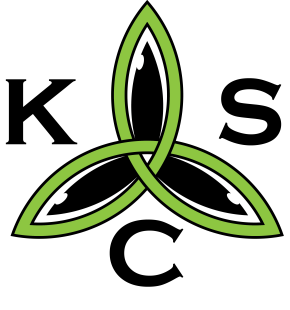 KILLARNEY SWIM CLUBKILLARNEY SWIM CLUBDATEPRELIMARY SESSIONPRELIMARY SESSIONFINALS SESSIONFINALS SESSIONWarm UpHeatsWarm UpHeatsSaturday, November 177:30 AM8:30 AM3:30 PM4:30 PMSunday, November 187:30 AM8:30 AM3:30 PM4:30 PMGIRLSEVENTBOYS1100 Free2350 Back45100 Breast67200 IM8950 Fly1011200 Back1213400 Free14GIRLSEVENTBOYS10110&U 4 x 50 Free Relay 10210311&12 4 x 50 Free Relay10410513&14 4 x 50 Free Relay 10610715&O 4 x 50 Free Relay1081100 Free2350 Back45100 Breast67200 IM8950 Fly1011200 Back1213400 Free14GIRLSEVENTBOYS15100 Fly1617200 Free1819100 Back202150 Breast2223100 IM242550 Free2627200 Breast28GIRLSEVENTBOYS10910&U 4 x 50 Medley Relay11011111&12 4 x 50 Medley Relay11211313&14 4 x 50 Medley Relay11411515&O 4 x 50 Medley Relay11615100 Fly1617200 Free1819100 Back202150 Breast2223100 IM242550 Free2627200 Breast28